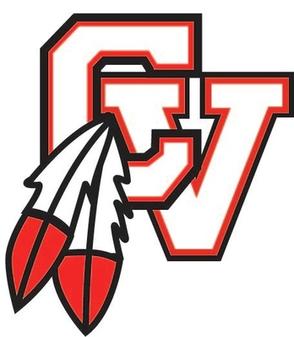 CVHS ATHLETIC BOOSTER MEETING MINUTES 
October 5th, 2022, 7:00pm
BOARD MEMBERS IN ATTENDANCE: Sandi Schuster, Melissa VanHollebeke, Stacey Tesch, Tonya Thomas, and Lorri PettyNOT IN ATTENDANCE:  DAVE LUFTCALL TO ORDER – Vice President Sandi Schuster called the meeting to order at 7:01. Supported by Stacey TeschAPPROVAL OF LAST MEETINGS MINUTES - motion by Lorri Petty to approve and supported by Stacey Tesch.OLD BUSINESSCONCESSION DONATION FOR VOLUNTEERS – Lesley Luft advised that we gave out tickets for future free admissions any sporting event for volunteering at the last game. Volunteers liked it. Would like to continue doing it and it would be something to think about or anything else that would work and get more volunteers out to help. Lesley Luft did some research at other schools on websites to see what they did to get more involvement from parents. Dakota has a different situation since they have one booster club which makes a difference. They provide credits to teams for helping not sure if that is towards play to pay fees or not. Oxford does a lottery. The Booster club does not keep the money people sign up for spots so they can get money towards their sport. Lottery would go out in May the prior year. You must show up to booster meetings to get a spot one representative does not have to be same person. Something to consider. We can discuss again in December if we could do this. Would need to start the communication with the coaches early. One parent per sport not a parent for every sport level would have to attend the meetings. Coaches need to communicate better with parents not the kids. Dave and Adam would need to get with coaches and discuss. Hammer out some options to have at next month’s meeting.CONCESSION IMPROVEMENTS - Hot chocolate urns were purchased. Lorri said we need to order one more Camaro. We will see how 10/6/22 game goes on the hot chocolate sales. If needed, we can order since we already voted to purchase them. No need to vote again just can order them.AD REPORT – Girls Lacrosse will continue as one unified team at least for one more year. Scoreboard being replaced. Entrance off 19 Mile Road we do not have an update on construction currently. Insurance companies are going back and forth. No decision has been made so far. Mindset Sarah Jane will be at Chippewa Valley on Sunday in the auditorium starting at 6 for the entire month of October. Merchant encouraging kids to come. Not sure about other coaches pushing kids to go. If it catches on, they will consider bringing her back once a season so for Fall and Spring.TREASURERS REPORT - $33,274.16 checking currently. We have three accounts checking, savings and membership account. Two of the accounts do not get touched they just gain interest. We still have one outstanding check from reverse raffle. Not sure how long the check is good for. Need to look into that with the bank.  $7,100.98 total square and cash from homecoming concession sales not showing on September report it will be on the October report. NEW BUSINESS FUTURE MEETINGS. Lesley Luft brought up us using the 9th grade center future meetings to help get more parents involved from 9th graders.  We need to reach out to Krista Rickard to send out reminders of booster meetings once a month with all the other school announcements. Bob Markel will ask them to put it into the announcements. Plan for the December meeting to move forward with meeting at 9th grade center.  Stacey Tesch will email the principal about it and ask about future announcements. Mike motions the meeting to change to 9th grade center in December and Tonya Thomas supported.  Culver’s would like to pair up with us for advertisement and discounts. Lesley Luft believe it is not a negative for us to be doing it. Motion by Kim Broadbridge to contact Culver’s for further details and supported by Mike Johnson. Lorri Petty will get more details from Jeremy at Culver’s. It could open other opportunities with other local restaurants per Sandi Schuster. Sandi Schuster motions to contact Mama B’s Pizza for this same type of opportunity and Lesley Luft supported. Stacey brought up how Anchor Bay has a tip jar at games. It goes towards scholar ship fund for students to help pay for college. Lesley Luft mentioned that it would be one more thing the treasurer would need to take care of. Stacey Tesch offering to run point and allocate the money we are getting for this. Stacey motions to add in buckets for football and basketball to be donated to pay to play or scholarships. Lesley Luft supports. COMMITTEE REPORTS – CONCESSION - Mike said homecoming group was an excellent group of people in the concessions.  Those parents did not know that we needed all these volunteers and agreed to help again when needed. We have determined that it is the lack of communication from coaches to parents about these important items. Booster page needs to have more info on it for sign up genius and meeting dates/times. Kim Broadbridge made posters for football game five people clicked the QR code which goes directly to sign up genius and you get tickets to games any event. REVERSE RAFFLE – Melissa VanHollebeke has booked hall, received license, and will order tickets. Lesley Luft offered to help distribute and organize for each team once received.GOLF OUTING – Reed Pemberton not present to report on SOCIAL UPDATE - Stacey Tesch has reached out to coaches for player highlights for each week. Melissa VanHollebeke suggested reaching out to parents or players and have a form or a link to for voting. Stacey Tesch emailed all fall coaches 10/5/22. SPIRT WEAR - Update Sandi Schuster sold at football games for an hour before games ordered 85 have 4 hoodies left.  A decent number of t shirts are still left. Plan to sell for basketball as well. Need a second square people do not have cash they think we only take credit card. Kim Broadbridge suggested use QR code for squares can be put directly into the account hoodies/t shirts scan and purchase off of  phones.  Offer pick up at school or drop off if people cannot pick up. Lorri Petty will deliver if needed. ANNOUNCEMENTS – Kim Broadbridge is taking on project on how to get spring sports in our yearbooks. Dakota is doing it. Adam mentioned a supplement that was given out at the end of the year to add into your yearbook at other schools. It is not being done at Chippewa. Sandi Schuster motion to adjourn meeting at 8:18 and Stacey Tesch supported.